Ouderspunt zoekt een enthousiaste, creatieve communicatie-medewerker en organisatieondersteuner (80%, met max. 10 jaar anciënniteit).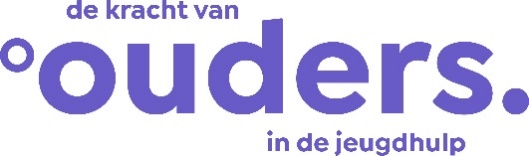 Heb je al gehoord van Ouderspunt? Neen? Misschien ben jij dan wel de expert die we zoeken om hier verandering in te brengen! En wie weet heb je nog meer talenten die we goed kunnen gebruiken.Ouderspunt is een officieel erkende cliëntorganisatie voor ouders met kinderen in de Jeugdhulp, gesubsidieerd door de Vlaamse overheid.We streven naar een participatieve jeugdhulpverlening, waarbij we steeds vertrekken vanuit het perspectief van de ouders. We willen de positie en de betrokkenheid van ouders in de jeugdhulp versterken.We ondersteunen ouders om hun stem te laten horen en hun noden/ervaringen kenbaar te maken aan het overheidsbeleid en voorzieningen. We bevragen ouders over hun ervaringen in de jeugdhulp en wat zij belangrijk vinden. We brengen hun thema’s naar buiten, we formuleren adviezen op nieuwe ontwikkelingen in het jeugdhulplandschap en we gaan in dialoog met hulpverleners. We streven een genuanceerde beeldvorming na. Dit alles gebeurt in co-creatie met de ouders.We willen impact realiseren op de jeugdhulp in Vlaanderen, vanuit een sterke dialoog tussen ouders, overheid en hulpverleners en zo bijdragen aan een betere zorg/hulp aan kinderen, jongeren en hun context.De organisatie bestaat uit 5 medewerkers en een 50-tal ouders/vrijwilligers die sterk samenwerken om het doel te bereiken. Ons werkingsgebied omvat heel Vlaanderen.Functieomschrijving:50% communicatiemedewerker:Je ontwikkelt in samenwerking met de coördinator een communicatiestrategie voor Ouderspunt, zowel extern- als intern.Je bent verantwoordelijk voor de externe communicatie via website, sociale media, pers en nieuwsbrieven. Je ontwikkelt online content in verschillende formats (tekst, foto, video, stories …). Je werkt mee aan een grotere zichtbaarheid van Ouderspunt en een genuanceerde beeldvorming van ouders met kinderen en jongeren in de jeugdhulp.Je zorgt mee voor een groter bereik van de doelgroep, zowel in de jeugdhulp als de buitenwereld.Je ondersteunt het communicatieluik bij activiteiten en evenementen georganiseerd door de organisatie (oa. in de verschillende provincies).30% organisatieondersteuner:Je ondersteunt de organisatie in de verdere uitbouw en realisatie van het beleidsplan 2021-2023.Deze taakinhoud gebeurt in overleg met de coördinator.Profiel en vaardigheden:Je gelooft in de meerwaarde van participatie van ouders in de jeugdhulp, en dat dit een positieve impact kan hebben op een betere jeugdhulp. Je voelt je betrokken met de doelgroep en je kan samen met hen meewerken aan de opdracht van de organisatie volgens de missie en visie.Je bent een enthousiaste duizendpoot, geboeid door communicatie, creatief, communiceert vlot en correct, aangepast aan het platform (website, sociale media) en het doelpubliek. Wervende boodschappen/teksten schrijven daagt je uit.Je kan vlot overweg met de basissoftware (Word, PPP) en social media zoals Facebook, LinkedIn, Instagram. Je hebt interesse in nieuwe onlinetrends (oa. Podcasts) om creatief in te zetten.Een klein team in een kleine organisatie spreekt je aan waarbij je openstaat voor dialoog en feedback. Je kan zelfstandig werken, maar functioneert ook sterk in een omgeving waarin een nauwe samenwerking met ouders/vrijwilligers centraal staat.Je ziet werk en neemt initiatief. Je hebt zin voor verantwoordelijkheid,  werkt nauwgezet en grondig, denkt oplossings- en resultaatgericht. Vanuit een goed organisatievermogen  houd je je aan de gemaakte afspraken en deadlines. Flexibiliteit schrikt je niet af.Je werkt nauw samen met de coördinator, de andere teamleden en ouders/vrijwilligers naargelang de opdracht (vb. samenstelling/inhoud nieuwsbrief). Je hebt minimaal een bachelorsdiploma (of gelijkwaardig) in communicatie of een aanverwante richting. Je hebt een eerste werkervaring als communicatiemedewerker achter de rug.We bieden jou:De kans om mee te werken in een erkende cliëntenorganisatie aan een meer participatieve jeugdhulpverlening. Affiniteit met de jeugdhulp is een pluspunt.Een contract onbepaalde duur met deeltijdse tewerkstelling (80%) vanaf 1 augustus 2021. We zijn voorlopig gesubsidieerd tot en met 2023.Barema en arbeidsvoorwaarden volgens PC 319.01 (B1C).Laptop en GSM ifv het werk, woonwerk verkeer of thuiswerkvergoeding.Standplaats: Berchem of Gent overeen te komen in functie van woonplaats met zeer ruime mogelijkheid tot thuiswerk.  Indiensttreding is voorzien vanaf 1 augustus 2021.Hoe solliciteer je?Solliciteren kan met een motivatiebrief en CV t.e.m. 29 06 2021 via mail naar koen@ouderspunt.be Geselecteerde kandidaten, worden gevraagd vooraf een opdracht uit te werken en die toe te lichten bij het sollicitatiegesprek. Dit gesprek is voorzien op 06 07 2021 (in de namiddag) in Gent of Berchem (nog te bepalen).De uiteindelijke selectie gebeurt op basis van de brief, CV, opdracht en het sollicitatiegesprek.Heb je nog vragen over deze vacature?Hiervoor kan je terecht bij Koen Clottens (coördinator) via mail koen@ouderspunt.be of telefonisch 0484/13 77 48.Zie ook onze website https://www.ouderspunt.be 